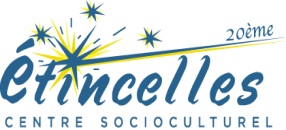 Service civique - Mission participation au CLAS et au projet jeunes filles - H/F -  24h par semaine 10 moisCONTEXTE :Le centre socioculturel Etincelles est une association portée par les habitants du quartier Réunion-Père-la-Chaise et Saint-Blaise. Le centre socioculturel accueille les familles, les jeunes, les séniors, les enfants, les adultes pour les accompagnés dans leur projet. Des activités éducatives, sociolinguistiques, culturelles, de loisirs et de convivialités sont organisées dans une dynamique locale, tout au long de l’année par et avec des bénévoles et des salariés. MISSIONS :Le service civique aura pour mission l’encadrement de projets jeunesse. Il sera missionnée sur l’accompagnement de projet de jeunes (crédit temps) et référent sur CLAS (contrat local d’accompagnement à la scolarité).Enfin, il devra favoriser le lien avec les établissements scolaires, les parents, les jeunes/enfants, structures partenaires et continuer le travail partenarial qui s’est amorcé. Le service civique devra :Accompagner des projets et/ou initiatives jeunesse comme une junior association Etre amener à mener un ou plusieurs ateliers avec les enfants et/ou les jeunes permettant de développer la confiance en soi et l’épanouissement personnel, la citoyenneté, la prévention...Mettre en place  et animer des stages et des activités de loisirs pendant les vacances et organiser les soirées filles.Créer du lien avec les parents et faire remonter des problématiquesDévelopper un projet jeunesse durant l’annéeParticiper aux animations collectives et transversales.Sous la responsabilité de la coordinatrice du secteur enfance jeunesse et prévention précoce, vos missions sont les suivantes :Renfort pédagogique de l’accompagnement scolaire primaire /collèges entre 16h30 et 19h30 du lundi au jeudiTravailler les supports et méthodes de suivi des jeunes durant le CLAS Continuer et enrichir le travail partenarial Organiser les ateliers et des sorties culturelles Accueillir les bénévoles de l’accompagnement à la scolaritéCréer du lien avec le public enfant et jeunePROFIL :Connaissance et ou expériences du public enfant et jeune.  Le BAFA serait un plus.Bonne disposition vis-à-vis d’un public jeune,Respect des modalités de fonctionnement du CLAS, du centre socioculturelAssiduité. Ponctualité,Forte Autonomie. Initiative. Adaptabilité. PédagogieBon relationnel pour aller à la rencontre des parents, des établissements scolaire,Facilité à travailler en d’équipeUne compétence dans un domaine particulier serait un plus (danse, théâtre, musique, informatique…)